Рисуем лето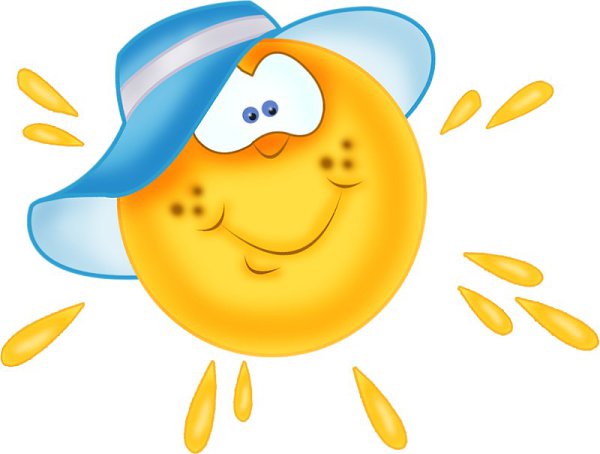 
Вот и лето подоспело –
Земляника покраснела:
Повернется к солнцу боком –
Вся нальется алым соком.
В поле – красная гвоздика,
Красный клевер. Погляди-ка:
И лесной шиповник летом
Весь осыпан красным цветом.
Видно, люди не напрасно
Называют лето красным.М. Ивенсен В  августе в нашем интернате прошел конкурс рисунков «Я рисую лето!». Все участники отнеслись к конкурсу серьезно, старались. Рисунки получились интересные. В своих рисунках ребята выразили свои эмоции, чувства, отношение к чудесному времени года – лету. На рисунках поселились веселые насекомые, сказочные герои, великолепные летние поля, море, луга, цветы. Педагоги помогли воспитанникам проявить свои творческие способности. И рисунки получились яркими и сказочными, а главное – добрыми. Невозможно было выбрать победителя, так как все рисунки замечательные.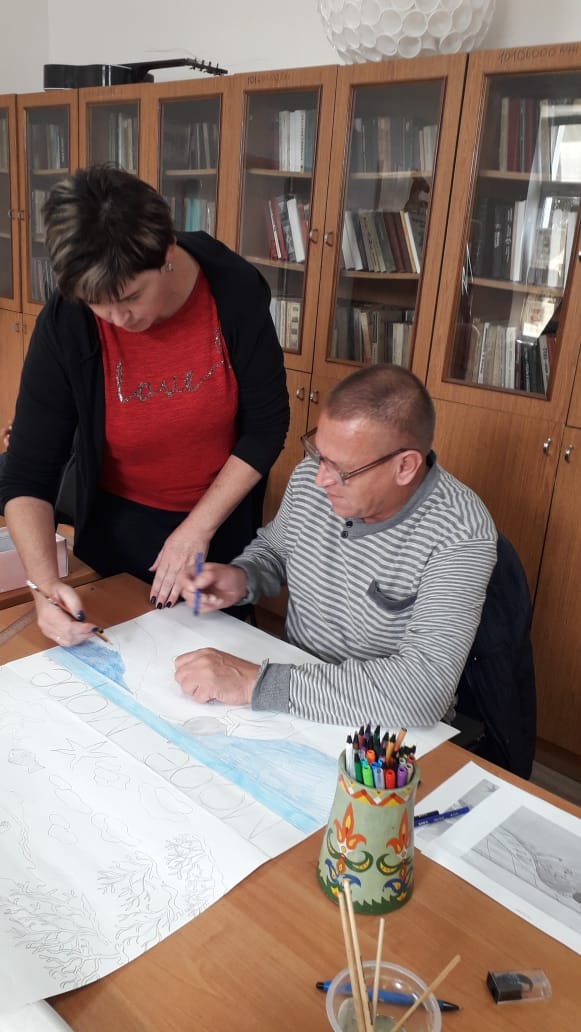 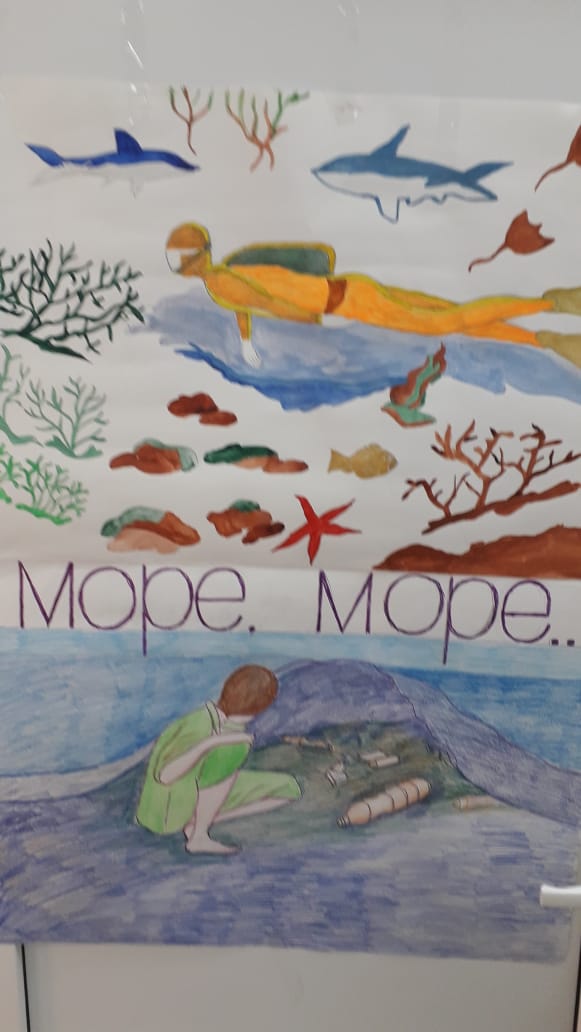 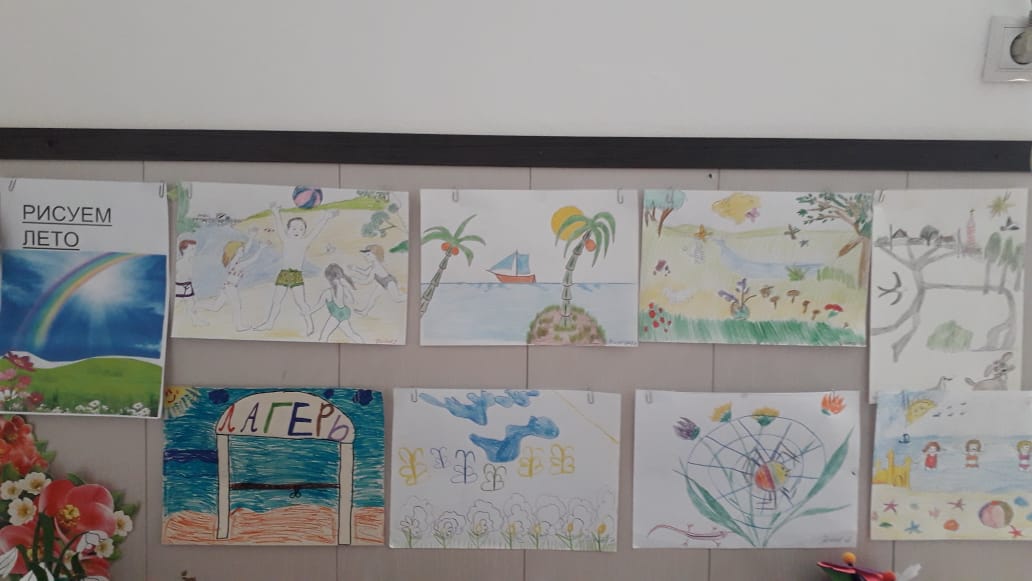 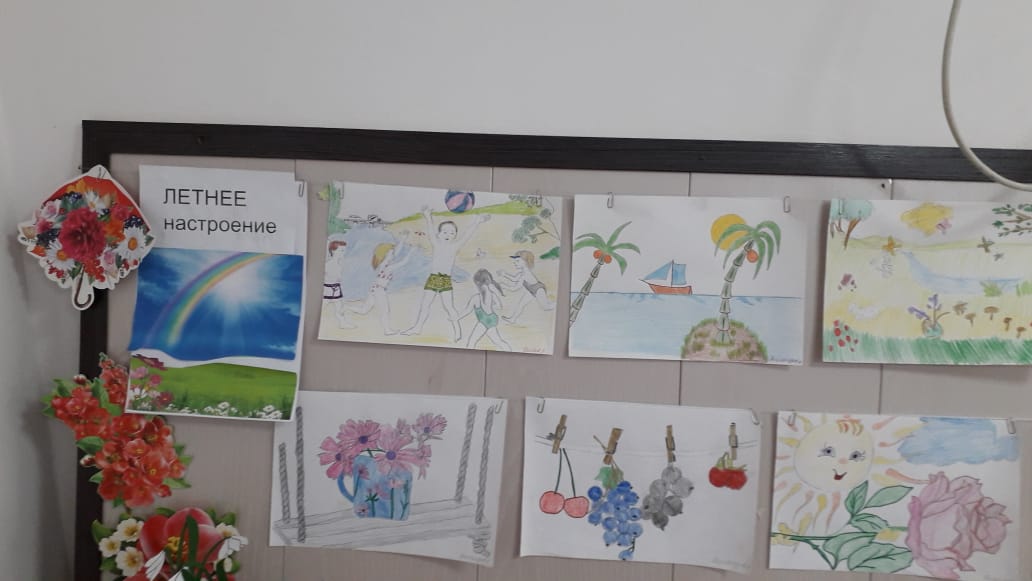 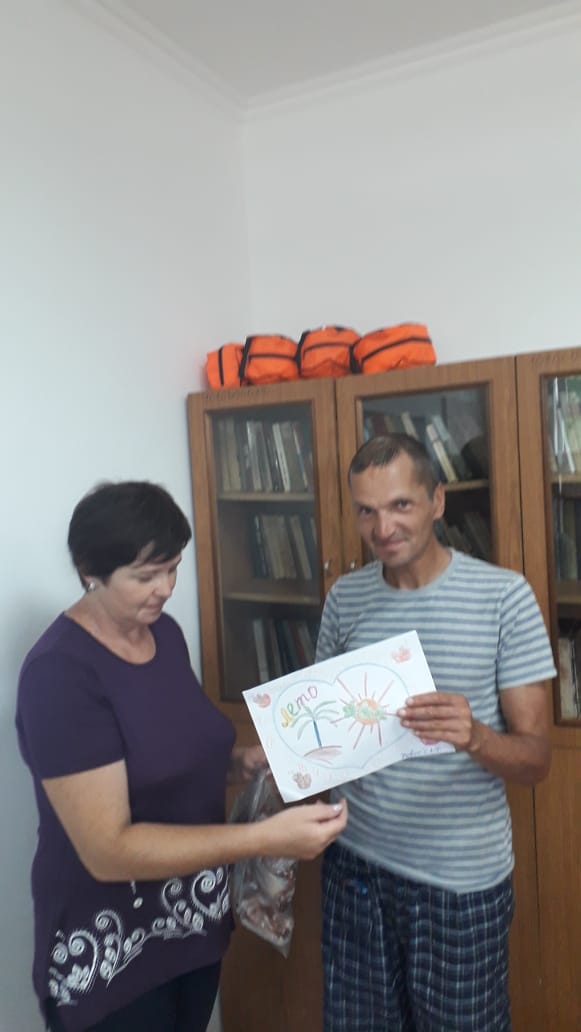 